Instructie Uitgebreid EetdagboekDe diëtist vraagt je onderstaande informatie te lezen voordat je start met het eetdagboek.Op de volgende pagina staat een voorbeeld van een eet-, beweeg-, slaap- en klachtendagboek.Vul voordat je de diëtist bezoekt in onderstaande tabel op minimaal 4 aaneengesloten dagen, maar bij voorkeur 7 dagen heel precies in wat je eet en drinkt. Noteer eveneens met wie je was, ontlasting, bijzonderheden en buikklachten. Neem dit mee naar je afspraak met de diëtist of mail het vooraf. LET OP! Wil je het tijdstip ook noteren en zorg dat er ook een weekend in valt. Wat en hoeveel gegeten en gedronken: zo uitgebreid mogelijk, ook merknamen, zelf bereid, opwarmen, koken.Bijzonderheden: stress of menstruatie, bezoek, feestjes en je slaapduur en de slaapkwaliteit, met wie, waar (op de bank, achter de laptop, thuis, op het werk), wie heeft gekookt.Bewegen: wat je gedaan hebt zoals wandelen, maar ook sporten en eventueel het aantal stappen dat je dagelijks zet. Noteer ook het aantal minuten.Klachten: houd je buikklachten bij, maar ook bijvoorbeeld hoofdpijn of je energieniveau en geef het een cijfer voor de sterkte ervan 1 = geen klachten tot en met 10 = ondraaglijke klachten Ontlasting: noteer of en welk type ontlasting je hebt. Kies een type uit de afbeelding hieronder van de ‘Bristol Stool Chart’. Als er sprake is van meerdere vormen van ontlasting op één dag of tijdens 1 stoelgang, dan kun je meer cijfers noteren. 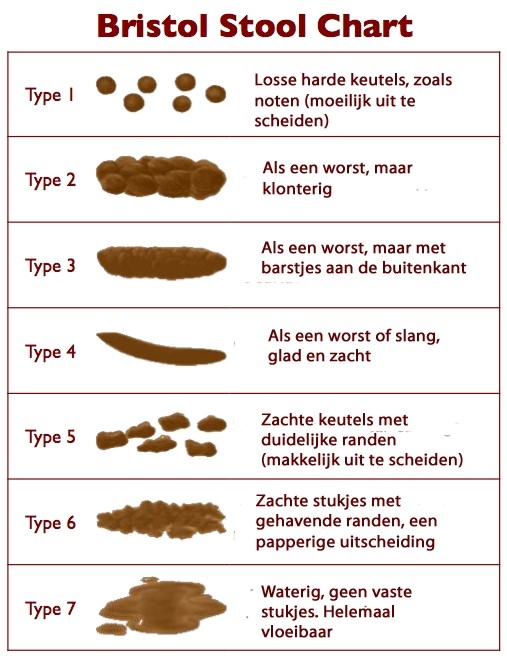 Voorbeeld	ingevuld	eet-	en	klachtendagboek	Dag en datum: donderdag 11 mei ’17 Eet-, beweeg, slaap	en	klachtendagboek	Dag en datum: Eet-, beweeg, slaap	en	klachtendagboek	Dag en datum: Eet-, beweeg, slaap	en	klachtendagboek	Dag en datum: Eet-, beweeg, slaap	en	klachtendagboek	Dag en datum: Eet-, beweeg, slaap	en	klachtendagboek	Dag en datum: Eet-, beweeg, slaap	en	klachtendagboek	Dag en datum: Wil je eerst deze gegevens invullen: Wil je eerst deze gegevens invullen: Datum:    Naam: Geboortedatum: Tel.nr overdag: E-mail: Ik start het eetdagboek op:Ik start het eetdagboek op:Ik start het eetdagboek op:Tijdstip noteren graagWat en hoeveel gegeten? Wat en hoeveel gedronken? Bijzonderheden zoals locatie (thuis, werk), stress, slaap, menstruatie, moe, hoofdpijn?Beweging? Ontlasting? Zo ja, welke vorm Klachten? Zo ja, cijfer voor de  draaglijkheid Ontbijt    07.00 uur 2 sneetje waldkornbrood Dun gesmeerd met halvarine 1 plak kaas 48+ 1 plak ham 200ml halfvolle melk  150 ml koffie met 2 klontjes suiker  Menstruatie 30 min fietsen naar het werk Drie x vorm 7 Buikpijn 3 Misselijkheid 5 Tussen-door                  09.45 uur 1 Evergreen 250ml cola  Stress ivm rij-examen 10.00u Buikpijn 8  Misselijkheid 8 Lunch  12.00 uur 1 wit stokbroodje met tonijnsalade 250ml smoothie  Lunch in de stadBuikpijn 3 Tussendoor  15.00 uur Mok koffie 200 ml koffie 30 min fietsen naar huis Drie x vorm 6 Warme Maaltijd   18.00 uur 3 grote aardappelen, een lepel jus Hamburger, ca 150 gram   Sperziebonen, ca 150 gram 3 glazen cola 600ml Buikpijn: 9 Tussendoor  20.00 uur 1 stroopwafel 2 koppen rooibosthee 400ml Koorts/ grieperig TOTAAL 2050 ml vocht 60 min & 4500 stappen Tijdstip noteren graagWat en hoeveel gegeten? Wat en hoeveel gedronken? Bijzonderheden zoals locatie (thuis, werk), stress, slaap, menstruatie, moe, hoofdpijn? Bewe-ging? Ontlasting? Zo ja, welke vorm Klachten? Zo ja, cijfer voor de  draaglijkheid Klachten? Zo ja, cijfer voor de  draaglijkheid Ontbijt  Tussendoor  Lunch  Tussendoor  Warme Maaltijd  Tussendoor  TOTAAL Tijdstip noteren graagWat en hoeveel gegeten? Wat en hoeveel gedronken? Bijzonderheden zoals locatie (thuis, werk), stress, slaap, menstruatie, moe, hoofdpijn? Bewe-ging? Ontlasting? Zo ja, welke vorm Klachten? Zo ja, cijfer voor de  draaglijkheid Klachten? Zo ja, cijfer voor de  draaglijkheid Ontbijt  Tussendoor  Lunch  Tussendoor  Warme Maaltijd  Tussendoor  TOTAAL Tijdstip noteren graagWat en hoeveel gegeten? Wat en hoeveel gedronken? Bijzonderheden zoals locatie (thuis, werk), stress, slaap, menstruatie, moe, hoofdpijn? Bewe-ging? Ontlasting? Zo ja, welke vorm Klachten? Zo ja, cijfer voor de  draaglijkheid Klachten? Zo ja, cijfer voor de  draaglijkheid Ontbijt  Tussendoor  Lunch  Tussendoor  Warme Maaltijd  Tussendoor  TOTAAL Tijdstip noteren graagWat en hoeveel gegeten? Wat en hoeveel gedronken? Bijzonderheden zoals locatie (thuis, werk), stress, slaap, menstruatie, moe, hoofdpijn? Bewe-ging? Ontlasting? Zo ja, welke vorm Klachten? Zo ja, cijfer voor de  draaglijkheid Klachten? Zo ja, cijfer voor de  draaglijkheid Ontbijt  Tussendoor  Lunch  Tussendoor  Warme Maaltijd  Tussendoor  TOTAAL Tijdstip noteren graagWat en hoeveel gegeten? Wat en hoeveel gedronken? Bijzonderheden zoals locatie (thuis, werk), stress, slaap, menstruatie, moe, hoofdpijn? Bewe-ging? Ontlasting? Zo ja, welke vorm Klachten? Zo ja, cijfer voor de  draaglijkheid Klachten? Zo ja, cijfer voor de  draaglijkheid Ontbijt  Tussendoor  Lunch  Tussendoor  Warme Maaltijd  Tussendoor  TOTAAL Tijdstip noteren graagWat en hoeveel gegeten? Wat en hoeveel gedronken? Bijzonderheden zoals locatie (thuis, werk), stress, slaap, menstruatie, moe, hoofdpijn? Bewe-ging? Ontlasting? Zo ja, welke vorm Klachten? Zo ja, cijfer voor de  draaglijkheid Klachten? Zo ja, cijfer voor de  draaglijkheid Ontbijt  Tussendoor  Lunch  Tussendoor  Warme Maaltijd  Tussendoor  TOTAAL 